	OBJEDNÁVKA č. OBJ0062/2018	 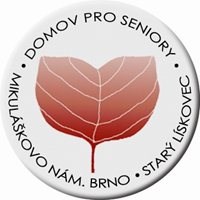 Datum: 24. 9. 2018Objednáváme u Vás:- čističky vzduchu na odd. B - 3 ks v hodnotě do 109 780,00 KčCena celkem s DPH: 109 780,00 KčPoznámka pro dodavatele:Akceptací této objednávky potvrzujeme souhlas s uveřejněním objednávky v celém rozsahu v Registru smluv (smlouvy.gov.cz).Cena je splatná na základě faktury ve lhůtě 30 dní od dodání zboží (služeb) nebo doručení faktury, a to ten den, který nastane nejpozději. Na faktuře uvádějte číslo naší objednávky. Fakturu zasílejte poštou na uvedenou adresu odběratele.Objednávku schválil:Akceptace objednávky dodavatelem:Mgr. Marek Matej MBADatum:Objednávku vystavil:Marie ŠevčíkováJméno:Akceptací této objednávky potvrzuji, že jsem osobou k tomuto právnímu jednání oprávněnou.